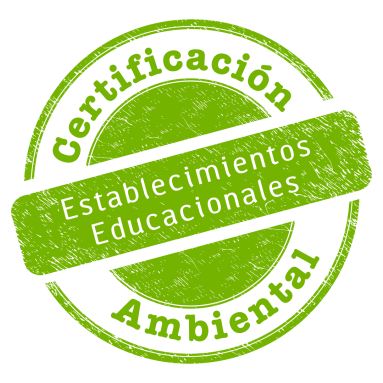 SISTEMA NACIONAL DE CERTIFICACIÓN AMBIENTAL DE ESTABLECIMIENTOS EDUCACIONALESREVISIÓN DE EXPEDIENTEJardines InfantilesAntecedentes Puntaje obtenido en cada ámbito:Puntaje Total: ___________Nivel que el evaluador aconseja al CRCA otorgar: _________EVALUACIÓN POR ÁMBITOÁMBITO CURRICULARÁMBITO GESTIÓN ÁMBITO RELACIONES CON EL ENTORNOOBSERVACIONES Y SUGERENCIASFicha de revisión de Expediente del Certificación Enseñanza ParvulariaCÓDIGO4.2 SNCAE-REG-EXPREVPARFicha de revisión de Expediente del Certificación Enseñanza ParvulariaVIGENTE DESDE20/03/2019Ficha de revisión de Expediente del Certificación Enseñanza ParvulariaVERSIÓN1ACTUALIZACIÓN A LA VERSIÓNACTUALIZACIÓN REALIZADAFECHA DE APROBACIÓN0Elaboración del documento25/03/20131Se agrega tabla para incluir observaciones por parte del evaluador.Se agrega campo “Nivel que el evaluador aconseja al CRCA otorgar”.24/02/20142Se actualiza la ficha a la nueva matriz20/03/2019Fecha de evaluaciónNombre del Establecimiento EducacionalCódigo JUNJI/INTEGRAComunaRegiónNombre del evaluador responsableInstitución a la que pertenece el evaluador responsableFirma del EvaluadorTimbre Secretaría Regional Ministerial del Medio AmbienteCurricularGestiónRelaciones con el EntornoElementos de GestiónPuntaje Evaluación1.1 Línea de acción: Integración curricular1.1 Línea de acción: Integración curricular1.1.1 Presencia del componente ambiental en instrumentos de gestión educativa1.2 Línea de acción:  Práctica Pedagógica1.2 Línea de acción:  Práctica Pedagógica1.2.1 Integración de la familia al proceso de educación ambiental1.2.2 Integración de contenidos de pertinencia cultural y socioambiental local1.2.3 Educación ambiental al aire librePUNTAJE TOTAL ÁMBITOElementos de GestiónPuntaje Evaluación2.1 Línea de acción: Gestión Ambiental 2.1 Línea de acción: Gestión Ambiental 2.1.1 Gestión energética2.1.2 Uso eficiente del agua2.1.3 Manejo sustentable de los residuos sólidos (RS)2.1.4 Producción vegetal sustentable y/o conservación de la biodiversidad2.1.5 Hermoseamiento sustentable del recinto2.1.6 Estilos de vida sustentables2.1.7 Reducción del riesgo de desastres ante el cambio climático2.2 Línea de acción:  Gestión del Centro Educativo2.2 Línea de acción:  Gestión del Centro Educativo2.2.1 Inclusión de la sustentabilidad ambiental en el Proyecto Educativo Institucional2.2.2 Comité ambiental2.2.3 Principios de Responsabilidad socioambientalPUNTAJE TOTAL ÁMBITOContenidosPuntaje Evaluación3.1 Línea de acción: Asociatividad Socioambiental3.1 Línea de acción: Asociatividad Socioambiental3.1.1 Diagnóstico socioambiental del entorno local3.1.2 Alianzas colaborativas3.2 Línea de acción: Acciones ambientales3.2 Línea de acción: Acciones ambientales3.2.1 Difusión ambiental y promoción de la sustentabilidad3.2.2 Mejoramiento ambiental del entorno del establecimientoPUNTAJE TOTAL ÁMBITO